Curriculum Director Mathematics UTC Sheffield Olympic Legacy ParkNOR: 600 (300 at Post-16) 			Age range: 13 -19 years Start: January 2020				Salary Range: £45,204 - £48,679An additional one-off payment of £2000 may be available for the right candidate to support relocation costs.The Sheffield UTC Academy Trust provides a successful, dynamic education and is made up of two UTCs rated Good by Ofsted. We opened our City Centre site in September 2013 specialising in Engineering and Creative & Digital Media and then expanded to open our second UTC on the exciting Olympic Legacy Park in Sheffield in September 2016 offering opportunities for students in Health Science, Computing and Sports Science. This opportunity arises following the promotion of the current Curriculum Director.We aim to deliver an outstanding STEM focused educational experience grounded in real, relevant workplace practice. Partnerships with world-class companies, schools, colleges and universities give our students a unique start to their future careers. We provide training today for the jobs of tomorrow. Our cutting-edge facilities and engagement with employers’ / university partners provides an exciting environment in which to teach and develop professionally.You will work alongside the Executive Principal, Principal and UTC staff to develop a centre of excellence focusing on Health Science / Sports Science and Computing. Central to this role is ensuring outstanding delivery of GCSE, AS & A2 Mathematics / Further Mathematics and Level 3 Core Mathematics as outlined in the offer on the UTC website.  The new post-holder will benefit from developing links with the technical and other academic qualifications to explore mathematical aspects of Computing, Sport Science, Health and Science. In addition, you should be a highly skilled practitioner who understands the challenges of educating 13 -19 year olds in an employer led technology rich environment.  Effective partnership working is absolutely critical to the UTC’s success.  In return, we are committed to support the new post-holder to develop their leadership skills through a focused programme of support and development, which will help to ensure the outstanding outcomes we strive for our young people and preparation for further career progression.The suitable candidate will; lead and manage the faculty, thereby ensuring that all students and team members adhere to the UTC values and policies and that all students taught within the faculty are given opportunities to maximise their potential; provide high quality teaching and assessments for all students studying within the faculty; lead and contribute to collaborative teaching and learning planning across faculties to fully implement the holistic learning vision of the UTC.Successful candidates will be expected to:Lead and empower staff within the departmentImplement effectively curriculum and assessment strategies Monitor and report on the performance of all students within the department Implement appropriate intervention strategies which demonstrate impactCandidates will require:The ability to work under pressure and as part of a teamGood communication and interpersonal skillsExperience that demonstrates an aptitude for effective leadership and managementUTC Sheffield is sponsored by Sheffield Hallam University, The Sheffield College and Sheffield Chamber of Commerce and Industry.Closing date: 9.00am Friday 18 October 2019		Interviews: w/c 21 October 2019We are an employer who values equality and diversity and we are committed to safeguarding and promoting the welfare of children. We follow safer recruiting procedures and successful applicants will be required to have an enhanced DBS check.For further information or book a visit please contact:Vivienne Martin 0114 260 3970hr@utcsheffield.org.uk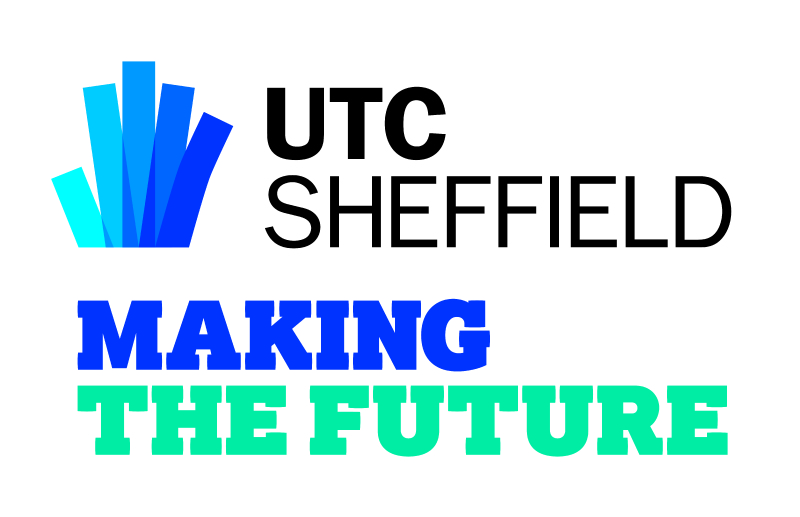 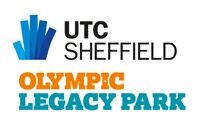 